Compte rendu de la réunion du Bureau de l’ASRDLF – 3 mars 2018(Réunion virtuelle)Étaient présents : Fabienne Leloup; Pascal Bérion; Guy Chiasson; Lourdes Diaz Olvera; Bruno Jean, Dominique VolletDoctoralesDominique Vollet a effectué un suivi avec le comité d’organisation des doctorales de Grenoble. 64 doctorants ont été acceptés pour les Doctorales alors qu’une petite dizaine de candidatures ont été rejetées (essentiellement des propositions hors champs de l’économie régionale). Les inscriptions se poursuivent sur la plateforme Scienceconf. Le programme va circuler sous peu. La session sur les attendus de la thèse avec des présidents de section CNU est bien arrêtée. Une intervention de Bruno Jean sur les cotutelles avec le Canada est également prévue dans le cadre de cette séance. Bruno a parlé à Marc-Urbain Proulx, directeur du Centre de recherche sur le développement territorial (CRDT) pour envisager les possibilités d’étendre les Doctorales au Canada. L’hypothèse d’un lien en vidéoconférence permettant à des doctorants canadiens de se connecter avec les doctorales de 2019 à Grenoble semblait pertinent. Il faudrait apprécier dans quelle mesure il y aurait suffisamment de doctorants qui seraient intéressés. Le comité d’organisation local a su respecter l’équilibre budgétaire. Le comité a fait une demande pour que ce soit l’ASRDLF qui rembourse certains fournisseurs de services. Par contre, dans le passé, l’Association a toujours procédé en faisant un transfert de fonds au comité local et c’est ce dernier qui s’occupe de payer les factures. Les membres du Bureau ont exprimé une préférence pour fonctionner de la façon habituelle, c’est-à-dire en transférant un montant global au comité organisateur. Dominique Vollet va envoyer un courriel pour clarifier la situation avec les organisateurs locaux. Préparatifs pour le Conseil d’administration de GrenobleL’ordre du jour du CA de Grenoble prévoit plusieurs présentations de la part de membres du CA et d’invités. Sébastien Bourdin et Fabien Nadou viendront présenter l’état d’avancement de l’organisation du colloque de Caen. Corneliu Iatu viendra présenter une proposition pour le colloque 2019 en Roumanie. Bernard Pecqueur et Magali Talandier vont faire un bilan de l’organisation des Doctorales et Dominique Mignot va présenter sur les travaux du jury pour le Prix Aydalot. Puisque nous devrons libérer la salle au plus tard à 20h, il faudra s’assurer que les présentations soient relativement courtes (pas plus de dix minutes). Guy Chiasson va s’occuper d’informer les présentateurs de cette limite de temps. Un point est également prévu pour rendre compte des activités du Bureau. Chacun des membres du bureau pourra ainsi rendre compte des dossiers qui ont été traités depuis la mise en place du nouveau Bureau. On pourra notamment rappeler aux membres du CA la mise en place d’un concours pour le financement d’évènements.La révision des statuts et règlements de l’Association est également prévue à l’ordre du jour. Une première révision réalisée par Fabienne en collaboration avec Claude Lacour a circulé via courriel auprès des membres du Bureau qui ont proposé d’autres amendements. La nouvelle version va être envoyée préalablement aux doctorales aux membres du CA. Ces derniers pourront réagir par courriel ou encore lors d’un tour de table qui sera organisé lors de la rencontre du CA de Grenoble. Un rappel est réalisé sur le fait que les modifications aux statuts et règlements doivent être approuvées par une Assemblée Générale Extraordinaire (AGE). Une nouvelle version des statuts et règlements alimentée par les réflexions des membres du CA pourrait donc être adoptée lors d’une AGE qui pourrait se tenir à Caen. Autres dossiersa) séances ASRDLF dans d’autres colloques : Dans le passé, des séances avec un label ASRDLF ont été organisées dans des colloques d’autres associations (par exemple Michel Dimou et Catherine Baumont ont organisé un certain nombre de séances dans le cadre de l’Association française d’économie) et Faridah Djellal projette d’organiser une séance dans le cadre de l’ERSA. Les membres du Bureau considèrent que c’est une bonne chose et que l’on devrait encourager ces initiatives. Il faudrait également que le Bureau se donne une politique à ce sujet et clarifie le soutien à accorder à ces séances.b) soutien aux étudiants : Il a été proposé qu’afin de mieux soutenir nos chercheurs doctorants, un répertoire des aides et des financements disponibles pour les doctorants soit compilé. Ce répertoire pourrait être mis sur le site de l’ASRDLF et publicisé lors des Doctorales. Certains ajoutent que ce serait une des façons de rendre plus utile notre site mais qu’il faudrait également explorer d’autres issues pour le dynamiser.Prochaine rencontre : il est prévu que le bureau se réunisse juste avant le CA des doctorales, en déjeunant.  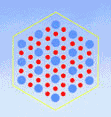 ASSOCIATION de SCIENCE RÉGIONALE De LANGUE FRANÇAISE